UNIVERSIDAD DE COSTA RICAVICERRECTORIA DE INVESTIGACIONCONVOCATORIAFondo Especial de Estímulo a la Investigación 2020El Fondo Especial de Estímulo a la Investigación es un recurso financiero adicional al presupuesto ordinario para proyectos de investigación. Con este fondo se pretende promover la ejecución de proyectos de mayor amplitud, cobertura, visibilidad e impacto. La convocatoria de este fondo está abierta para la Sede Rodrigo Facio, Sedes Regionales y Recintos de la Universidad de Costa RicaCon los fondos disponibles se financiarán únicamente 20 proyectos (2 por cada área académica, 4 de reinserción y 4 de Sedes Regionales y Recintos) en cualquiera de las siguientes condiciones: Proyectos totalmente nuevos óProyectos vigentes que desde su inscripción aclaraban que habían componentes que podrían ser financiados por Fondo de Estímulo y por tanto no estaban siendo financiados por ningún otro fondo ordinario o concursable. Debe especificarse y explicitarse en la carta y en la propuesta, cuáles son los componentes ya financiados y por qué vía, así como aclarar esos componentes que originalmente se estimaba que se someterían al Fondo de Estímulo.Proyectos vigentes que desean incluir un componente totalmente nuevo para ser financiado por Fondo de Estímulo y que ese componente no esté siendo financiado por ningún otro fondo ordinario o concursable. Debe especificarse y explicitarse en la carta y en la propuesta, cuáles son los componentes ya financiados y por qué vía, así como aclarar los componentes totalmente nuevos que se someten al Fondo de Estímulo. Modalidades de participación: Propuestas Sede Rodrigo Facio: está dirigido a la aprobación de dos proyectos por área académica.Propuestas de Sedes Regionales y Recintos: está dirigido a la aprobación de cuatro proyectos presentados por las diferentes sedes regionales y recintos.  El Investigador o Investigadora Principal del Proyecto seleccionado podrá contar con un nombramiento de ¼ de tiempo por el período de vigencia original otorgado por la Vicerrectoría de Investigación. Se debe especificar esta solicitud de un ¼ de tiempo en una nota aparte, justificando esa necesidad. Para los casos que soliciten una ampliación de vigencia, no habrá extensiones de presupuesto ni carga académica.  Propuestas de Reinserción: está dirigido a facilitar la reinserción del recurso humano de alto nivel que se integrará a la institución en el 2019 o que se haya reincorporado a la UCR en los dos últimos años, luego de concluir sus estudios de maestría o doctorado en el extranjero. El Investigador o Investigadora Principal del Proyecto seleccionado podrá contar con un nombramiento de ¼ de tiempo por el período de vigencia original otorgado por la Vicerrectoría de Investigación. Se debe especificar esta solicitud de un ¼ de tiempo en una nota aparte, justificando esa 	necesidad. Para los casos que soliciten una ampliación de vigencia, no habrá 	extensiones de presupuesto ni carga académica.NOTA IMPORTANTE: Para las modalidades de Sedes Regionales, de Recintos y de Reinserción debe considerarse lo dispuesto en la Resolución VI-1899-2015 de esta Vicerrectoría y la solicitud deberá contar con la aprobación de la Dirección de la unidad base del investigador o investigadoraRecepción y revisión de los proyectosLos y las investigadoras remiten a la Unidad de Promoción los proyectos siguiendo los lineamientos establecidos para este concurso.La Unidad de Promoción verifica que el área académica consignada por el postulante coincida con el área académica en la cual está registrado.  La Unidad de Promoción revisa la documentación que incluya: la solicitud de ingreso al concurso, el proyecto completo, la evaluación y aprobación del consejo científico o comisión de investigación respectiva, el CV corto de los investigadores y la asignación de carga académica. Para las modalidades de Sedes Regionales, de Recintos y de Reinserción debe acompañarse la solicitud del ¼ de tiempo siguiendo la Resolución VI-1899-2015.La Unidad de Promoción elabora una matriz con el detalle de cada uno de los proyectos por área académica y la remite al Consejo de Investigación  (CEVI).Requisitos para la presentación del proyecto de investigaciónSe deben aportar los siguientes documentos y requisitos al momento de presentar el proyecto. El no aportarlos o satisfacer los requisitos implicará un rechazo de la propuesta para el fondo.Formulario de solicitud de ingreso al concursoCarga académica aprobada por la dirección correspondiente de los (as) investigadores (as) participantes en el proyecto de investigación (utilizar el formulario correspondiente aportado por la vicerrectoría de investigación en su sitio en internet).   Evaluación del proyecto siguiendo los lineamientos implementados por la Vicerrectoría en el 2018 y aprobación del Consejo Científico o Asesor en el caso de Centros, Institutos y Estaciones Experimentales y las Comisiones de Investigación en el caso de Escuelas o Facultades (aportar copia del acta correspondiente con el acuerdo de la aprobación). Para el caso de los proyectos de reinserción, los(as) candidatos(as) deben presentar fotocopia o constancia del título obtenido o bien del documento que los acredita como poseedores del grado académico correspondiente.5.  El documento del proyecto se presentará en el Sistema de Formulación de Proyectos SIPPRES que incorpore los siguientes aspectos:Nombre del proyectoVigenciaInvestigadores (as) (Adjuntar formulario firmado por la Dirección o Decanato de la unidad, indicando que el/la investigador(a) cuenta con el apoyo para dedicar la carga académica necesaria para desarrollar el proyecto)Componentes del proyecto Resumen ejecutivo de 250 palabras (utilice la sección de Descripción)Antecedentes (estado del conocimiento o de la cuestión, con una descripción y reseña de las fuentes bibliográficas y otras consultadas).Justificación (relevancia, aporte y avance que significa para el conocimiento de este tema el llevar a cabo este proyecto).Objetivo generalObjetivos específicos y metasMetodologíaPresupuesto en colones, con estructura de costos, desglosado por partidas y por año (debe incluir las horas asistentes y estudiantes).CronogramaResumen del currículum vitae de todas las personas investigadoras participantes, que incluya la trayectoria, experiencia y conocimientos en el campo y las publicaciones de los últimos 5 años. Máximo 5 páginas. ESTO UNICAMENTE EN DIGITAL¿En qué consiste el impacto del proyecto (a nivel social, académico, país) Utilice la sección “Evaluación del Impacto”La propuesta debe incluir también un Plan de implementación (que es distinto a la metodología y al cronograma). En general, un plan de implementación permite visualizar la ruta operativa para el cumplimiento del objetivo general, destacando las responsabilidades del recurso humano y cómo se coordinará para el desarrollo de las diversas fases del proceso investigativo. Suele destacar los distintos componentes y sus responsables, así como especificar de qué manera interactúan. Por ello, en esta sección se debe detallar qué aporta individualmente cada persona colaboradora al todo y en qué momentos específicos. El plan de implementación también destaca el flujo de productos intermedios o procesos que llevan al objetivo y la coordinación o el nivel de interfaces organizativas que deban articularse para llevar a cabo esos procesos. Globalmente, muestra la concordancia y coherencia entre todos los diversos componentes del desarrollo de la propuesta a nivel operativo: cómo se relaciona la gestión del recurso humano, sus funciones, sus responsabilidades, los procesos, las competencias, los tiempos, los requerimientos, las tareas o actividades hasta conseguir los resultados o productos esperados. (PUEDE INTEGRARLO EN LA SECCION DE “METODOLOGÍA” O ADJUNTARLO EN UN DOCUMENTO WORD).Especificar los productos propuestos/resultados en cualquiera de las modalidades de difusión y divulgación que correspondan al proyecto). La Vicerrectoría debe recibir en físico la versión impresa del proyecto, el Acta de Aprobación del Consejo Científico o Comisión de Investigación, las boletas de carga académica de las personas investigadoras de la UCR, las cartas de participación y compromiso de las personas colaboradoras externas a la institución y para los casos de proyectos de Sedes Regionales o Reinserción, la carta de solicitud y justificación del ¼ de tiempo.  Estos documentos deben venir en una versión digital que incluya asimismo los CV’s de todos las personas participantes y el Plan de Implementación cuando se haya consignado en un documento de Word.Otros aspectos a considerar para presentar los proyectos Todas las personas investigadoras que forman parte de la propuesta deben estar al día con la Vicerrectoría en la presentación de informes parciales y finales de proyectos, ya sea en su calidad de persona investigadora principal o como persona investigadora asociada; caso contrario se rechazarán ad-portas.La persona investigadora principal debe comprometer al menos un 25% de su tiempo de dedicación a este proyecto, y las personas investigadoras asociadas al menos un 10%. Es importante que las personas investigadoras analicen y racionalicen el número de proyectos que mantienen vigentes, para optimizar sus resultados.Se recuerda que todo proyecto de investigación que resulte ganador y que contemple interacción con seres humanos, o con otros seres vivos o especies deberá ser sometido a las Comisiones respectivas; a saber, Comité Ético Científico; Comisión Institucional de Biodiversidad y Comisión Institucional de Cuido y Uso de Animales. Lo conveniente es que el trámite de solicitud de aprobación en cada uno de estos órganos se haga de manera simultánea, para evitar atrasos en el inicio del proyecto. El proyecto podrá quedar condicionado a esta aprobación en un plazo que garantice la factibilidad de ejecución de la propuesta.  Es requisito imprescindible que todo el equipo de personas investigadoras que presenten proyectos biomédicos se encuentre debidamente acreditados ante el CONIS. Las personas investigadoras que resulten beneficiadas en el marco de este incentivo deberán concluir satisfactoriamente el proyecto ganador para poder remitir nuevamente una propuesta a este mismo fondo.Duración de los proyectosLos proyectos pueden tener una duración mínima de dos años o un máximo de tres años. No existe posibilidad de traslado de presupuestos de un año a otro y, en caso de ampliación de vigencia, no habrá asignación de presupuesto ni de carga académica para los casos de Sedes Regionales, Recintos y Reinserción.Presupuesto y administración El presupuesto debe alcanzar un máximo de ¢9.000.000 (nueve millones de colones) para la totalidad de su vigencia.  La elaboración y estructura de costos debe estar en concordancia con los objetivos y el cronograma de actividades. Por tanto, cada partida presupuestaria deberá contar con una justificación detallada, en la que se indique la forma de cálculo de los gastos contemplados y al menos dos cotizaciones de las partidas más representativas.Dentro del presupuesto se puede solicitar equipo menor, hasta un 25% del monto total del presupuesto.  Se les recuerda que el costo de las Horas Estudiante y Horas Asistente forman parte de la solicitud presupuestaria y del monto total financiable.Los fondos los administrará la Dirección Administrativa de la Vicerrectoría de Investigación y su ejecución se verificará mediante la presentación de informes parciales e informe final, así como la presentación de documentación o informes orales, cuando así lo estime conveniente el Consejo de Evaluación de la Vicerrectoría.La distribución presupuestaria debe ser anual y por partidas, por lo que se solicita evitar la sub-ejecución de fondos, dado que los remanentes no se pueden trasladar de un período a otro. El presupuesto asignado no cubre mantenimiento de equipo, pago de viáticos al exterior, boletos aéreos, inscripciones a congresos y/o seminarios, ni pagos de servicios personales (salarios, complementos, entre otros).Los fondos se asignarán en el presupuesto del proyecto a partir del inicio de año inmediato (una vez que tengan la aprobación del CICUA, CEC y Comisión Institucional de Biodiversidad en caso de ser necesario).Las propuestas ganadoras no pueden optar por otros fondos del presupuesto ordinario para investigación durante su vigencia.  Lo anterior no afecta la postulación de personas candidatas al Fondo de Apoyo a Trabajos Finales de Graduación ni al Fondo de Apoyo a Proyectos de Tesis de Posgrado.NOTA: El presupuesto asignado no cubre pago de viáticos al exterior,  boletos aéreos ni inscripciones a congresos y/o seminarios.Proceso de evaluación de proyectos Los proyectos que se sometan a consideración para el concurso tendrán un proceso de evaluación y valoración a cargo del Consejo de Evaluación (CEVI) en cuatro dimensiones fundamentales: (1) Calidad y Excelencia, (2) Pertinencia y Relevancia, (3) Integración y Sinergias Potenciales, (4) Productividad Esperada e Impacto Potencial.El CEVI podrá solicitar más información o recurrir a evaluadores externos, sí así lo considera necesario.Selección de proyectosSe revisa que la persona investigadora principal y las personas investigadoras asociadas se encuentren al día con los compromisos en la Vicerrectoría de Investigación.Se analiza la admisibilidad de la propuesta en el fondo y se evalúa.Se envía carta a las personas investigadoras de los proyectos seleccionados notificándoles su condición de proyectos seleccionados y los pasos a seguir para la inscripción del mismo.Se trasladan los expedientes de los proyectos seleccionados a la Unidad de Proyectos para que continúen con el proceso usual de inscripción.Compromisos de los ganadoresTodo proyecto financiado con el fondo especial de estímulo debe comprometerse a obtener entre sus resultados al menos uno de los siguientes productos:Artículo(s) científico(s) publicado(s) o al menos sometido(s) a Revistas indexada con arbitraje.Publicación de libro, capítulo de libro, manual de uso en los procesos de docencia.Otros resultados o productos a los que se haya comprometido expresamente en la propuesta.Solicitud de registro o registro de propiedad intelectual (derecho de autor, patente, modelo de utilidad, diseño industrial o derecho de obtentor), realizado en coordinación con la Unidad de Gestión y Transferencia del Conocimiento para la Innovación (PROINNOVA).Solicitud de registro o registro de un producto ante la autoridad competente (por ejemplo Ministerio de Agricultura y Ganadería, Ministerio de Salud, o según corresponda según el tipo de producto), realizado en coordinación con PROINNOVA.Licenciamiento de propiedad intelectual u otra forma de transferencia de tecnología, realizada en coordinación con PROINNOVA.Obras artísticas (música, escultura, pintura, producción audiovisual, teatro, etc.).Adicionalmente se requiere la planificación de al menos una actividad de divulgación de resultados. Período: Del 16 de setiembre hasta el 25 de octubre del 2019 a las 3 p.m. Favor entregar la documentación en la recepción de la Vicerrectoría de Investigación.UNIVERSIDAD DE COSTA RICAVICERRECTORÍA DE INVESTIGACIÓNConcursoFondo Especial de Estímulo a la Investigación 2019Formulario de solicitud de ingreso al concursoNombre del proyecto: __________________________________________________________________________________________________________________________________________________________________________________________________Modalidad de participación  Reinserción               Sede Regional /Recinto           Sede Rodrigo Facio 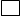 *Se refiere a la carga académica que se asignará a este proyecto.  Se debe adjuntar para cada uno(a) el formulario de aval de la carga académica firmada por el/la directora(a) de la unidad académica correspondiente.Unidad Académica Base: ___________________________________________ Requiere aprobación de:Área de aplicación (marque sólo una):DESCRIPTORES DEL PROYECTO:______________________________________________OTROS RECURSOS CON QUE CUENTA EL PROYECTO:FUENTE: _____________________________   MONTO______________________Observaciones: ____________________________________________________________________________________________________________________________________________________________________________________________________________________________________________________________________________________________________________________________________________________________________________________________Vicerrectoría de InvestigaciónDirección Gestión de la InvestigaciónINFORMACIÓN Y CARGA ACADÉMICA DE LAS PERSONAS INVESTIGADORAS PARTICIPANTES EN PROYECTOS DE INVESTIGACIÓNInvestigadores (as)Función(principal, asociado,colaborador)Carga Académica*TeléfonoCorreo ElectrónicoNombre del (de la) investigador (a):Número de cédula:Grado académicoCategoría de investigador (a)Categoría en régimen académicoTítulo del proyectoNúmero de ProyectoJornada solicitadaPeríodo de vigencia del proyectoUnidad baseDirector de unidad baseFirma y selloDirector de Centro, Instituto o EscuelaFirma y sello 